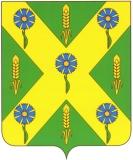    РОССИЙСКАЯ   ФЕДЕРАЦИЯ                                                            ОРЛОВСКАЯ   ОБЛАСТЬ                                 Новосильский районный Совет                              народных депутатов303500Орловская обл.г. Новосиль ул.К.Маркса 16                                                                                         т.2-19-59                                                 Р Е Ш Е Н И Е                    9 июня 2017 года                                                                       № 61 -  РС   На основании Федерального закона от 6 октября 2003 г. № 131 – ФЗ «Об общих принципах организации местного самоуправления в Российской Федерации», статьи 18 Федерального закона от 24 июля 2007 г. № 209 – ФЗ «О развитии малого и среднего предпринимательства в Российской Федерации», руководствуясь Уставом Новосильского района, в целях реализации полномочий органов местного самоуправления по вопросам развития малого и среднего предпринимательства, Новосильский районный Совет народных депутатов РЕШИЛ:         1. Принять решение «Об утверждении Порядка формирования, ведения, обязательного опубликования перечня муниципального недвижимого имущества (за исключением земельных участков), свободного от права третьих лиц (за исключением имущественных прав субъектов малого и среднего предпринимательства), для предоставления во владение и (или) пользование на долгосрочной основе субъектам малого и среднего предпринимательства на территории  Новосильского района Орловской области»         2. Направить принятое решение главе Новосильского района для подписания и опубликования.         3. Контроль за исполнением решения возложить на комиссию по законодательству и правовому регулированию.  Председатель Новосильскогорайонного Совета народных депутатов                                                     К. В. ЛазаревРОССИЙСКАЯ   ФЕДЕРАЦИЯОРЛОВСКАЯ   ОБЛАСТЬ    Новосильский районный Совет                            народных депутатов303500Орловская обл.г. Новосиль ул.К.Маркса 16                                                                                       т.2-19-59                                             Р Е Ш Е Н И Е  №  770  Принято районным Советом народных депутатов                                       9 июня  2017  года          1. Утвердить Порядок формирования, ведения, обязательного опубликования перечня муниципального недвижимого имущества (за исключением земельных участков), свободного от права третьих лиц (за исключением имущественных прав субъектов малого и среднего предпринимательства), для предоставления во владение и (или) пользование на долгосрочной основе субъектам малого и среднего предпринимательства на территории  Новосильского района Орловской области» согласно приложению 	2. Настоящее решение вступает в силу с момента официального опубликования.  Председатель Новосильского                                       Глава Новосильского района районного Совета народных депутатов                          _________________К. В. Лазарев                                 ___________А.И.Шалимов                                                                                                                   «___»___________2017 года                                          «___»___________2017 годаО решении  «Об утверждении Порядка формирования, ведения, обязательного опубликования перечня муниципального недвижимого имущества (за исключением земельных участков), свободного от права третьих лиц (за исключением имущественных прав субъектов малого и среднего предпринимательства), для предоставления во владение и (или) пользование на долгосрочной основе субъектам малого и среднего предпринимательства на территории  Новосильского района Орловской области»Об утверждении Порядка формирования, ведения, обязательного опубликования перечня муниципального недвижимого имущества (за исключением земельных участков), свободного от права третьих лиц (за исключением имущественных прав субъектов малого и среднего предпринимательства), для предоставления во владение и (или) пользование на долгосрочной основе субъектам малого и среднего предпринимательства на территории  Новосильского района Орловской области